ESTADO DO RIO GRANDE DO NORTECÂMARA MUNICIPAL DE SÃO JOÃO DO SABUGIREQUERIMENTO Nº. 015/2024Requeiro a V. Ex.ª, com base no artigo 154 do Regimento Interno e ouvido o plenário desta casa, requer que seja enviado ofício ao Governo do Estado, solicitando manutenção dos atendimento da Polícia Civil em nosso município. JUSTIFICATIVA EM PLENÁRIO		        Sala das Sessões, em 12 de abril de 2024.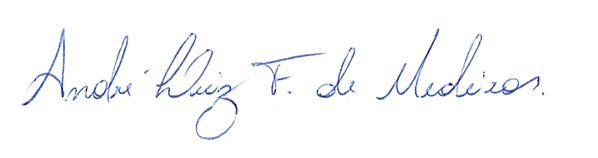 _______________________________________________                  ANDRÉ LUIZ FERNANDES DE MEDEIROSVEREADOR - AUTOR